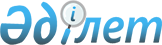 Қаржы мониторингі органдарының жедел-тергеу бөлімшелерінде (экономикалық тергеу қызметі) кадр жоспарлауды ескере отырып, кадрларға деген қажеттіліктерін өтеуге арналған мамандықтар тізбесін бекіту туралы
					
			Күшін жойған
			
			
		
					Қазақстан Республикасы Қаржы министрінің 2015 жылғы 29 желтоқсандағы № 721 бұйрығы. Қазақстан Республикасының Әділет министрлігінде 2015 жылы 31 желтоқсанда № 12770 болып тіркелді. Күші жойылды - Қазақстан Республикасы Қаржылық мониторинг агенттігі Төрағасының 2022 жылғы 13 қаңтардағы № 11 бұйрығымен.
      Ескерту. Күші жойылды - ҚР Қаржылық мониторинг агенттігі Төрағасының 13.01.2022 № 11 (алғашқы ресми жарияланған күнінен кейін күнтізбелік он күн өткен соң қолданысқа енгізіледі) бұйрығымен.
      Ескерту. Тақырып жаңа редакцияда – ҚР Қаржы министрінің 19.02.2019 № 121 (алғашқы ресми жарияланған күннен кейін күнтізбелік он күн өткен соң қолданысқа енгізіледі) бұйрығымен.
      "Құқық қорғау қызметі туралы" Қазақстан Республикасының 2011 жылғы 6 қаңтардағы Заңының 7-бабының 1-тармағына сәйкес БҰЙЫРАМЫН:
      1. Қоса беріліп отырған Қаржы мониторингі органдарының жедел-тергеу бөлімшелерінде (экономикалық тергеу қызметі) кадр жоспарлауды ескере отырып, кадрларға деген қажеттіліктерін өтеуге арналған мамандықтар тізбесі бекітілсін.
      Ескерту. 1-тармақ жаңа редакцияда – ҚР Қаржы министрінің 19.02.2019 № 121 (алғашқы ресми жарияланған күннен кейін күнтізбелік он күн өткен соң қолданысқа енгізіледі) бұйрығымен.


      2. Қазақстан Республикасы Қаржы министрлігінің Мемлекеттік кірістер комитеті (Д.Е. Ерғожин) заңнамада белгіленген тәртіппен:
      1) осы бұйрықтың Қазақстан Республикасының Әділет министрлігінде мемлекеттік тіркелуін;
      2) осы бұйрық мемлекеттік тіркелгеннен кейін күнтізбелік он күн ішінде оның мерзімді баспа басылымдарында және "Әділет" ақпараттық-құқықтық жүйесінде ресми жариялануға, сондай-ақ Қазақстан Республикасы нормативтік құқықтық актілерінің эталондық бақылау банкінде орналастыру үшін Қазақстан Республикасы Әділет министрлігінің "Республикалық құқықтық ақпарат орталығы" шаруашылық жүргізу құқығындағы республикалық мемлекеттік кәсіпорнына жолдануын;
      3) осы бұйрықтың Қазақстан Республикасы Қаржы министрлігінің интернет-ресурсында орналастырылуын қамтамасыз етсін.
      3. Осы бұйрық алғашқы ресми жарияланған күнінен кейін күнтізбелік он күн өткен соң қолданысқа енгізіледі. Қаржы мониторингі органдарының жедел-тергеу бөлімшелерінде (экономикалық тергеу қызметі) кадр жоспарлауды ескере отырып, кадрларға деген қажеттіліктерін өтеуге арналған мамандықтар тізбесі
      Ескерту. Тізбенің тақырыбы жаңа редакцияда – ҚР Қаржы министрінің 19.02.2019 № 121 (алғашқы ресми жарияланған күннен кейін күнтізбелік он күн өткен соң қолданысқа енгізіледі) бұйрығымен.
      Ескерту. Тізбеге өзгерістер енгізілді – ҚР Қаржы министрінің 19.02.2019 № 121 (алғашқы ресми жарияланған күннен кейін күнтізбелік он күн өткен соң қолданысқа енгізіледі) бұйрығымен.
					© 2012. Қазақстан Республикасы Әділет министрлігінің «Қазақстан Республикасының Заңнама және құқықтық ақпарат институты» ШЖҚ РМК
				
Министр
Б. СұлтановҚазақстан Республикасы
Қаржы министрінің
2015 жылғы 29 желтоқсандағы
№ 721 бұйрығымен бекітілген
Мамандық коды
Мамандықтың атауы
Қаржы мониторингі органдарының жедел-тергеу бөлімшелерінің (экономикалық тергеу қызметі) басшы құрамы

030100
Құқықтану
030200
Халықаралық құқық
030300
Құқық қорғау қызметі
030400
Кеден ісі
050600
Экономика
050700
Менеджмент
050800
Есеп және аудит
051000
Мемлекеттік және жергілікті басқару
050900
Қаржы
Қаржы мониторингі органдарының жедел-тергеу бөлімшелерінің (экономикалық тергеу қызметі) қызметкерлері

030100
Құқықтану
030300
Құқық қорғау қызметі
030400
Кеден ісі
050600
Экономика
050700
Менеджмент
050900
Қаржы
050800
Есеп және аудит
051300
Әлемдік экономика
020500
Филология
060800
Экология
070300
Ақпараттық жүйелер
070400
Есептеу техникасы және бағдарламалық қамтамасыз ету
070600
Пайдалы қазбалар кен орындарының геологиясы және оларды барлау
070700
Тау-кен ісі
070800
Мұнай-газ ісі
070900
Металлургия
071000
Материалтану және жаңа материалдар технологиясы
072000
Органикалық емес заттардың химиялық технологиясы
072100
Органикалық заттардың химиялық технологиясы
072600
Жеңіл өнеркәсіп бұйымдарының технологиясы және құрастырылуы
072700
Азық-түлік өнімдерінің технологиясы
072900
Құрылыс
073000
Құрылыс материалдарының, бұйымдардың және конструкциясының өндірісі
073300
Тоқыма материалдарының технологиясы және жобалануы
073800
Материалдарды қысыммен өңдеу технологиясы
074500
Көлік құрылысы
074800
Фармацевтикалық өндіріс технологиясы
080800
Топырақтану және агрохимия
090800
Бағалау
110300
Фармация
021300
Лингвистика
050300
Психология
060300
Механика
070100
Биотехнология
071900
Радиотехника, электроника және телекоммуникация
073400
Жарылғыш заттар мен пиротехникалық құралдардың химиялық технологиясы
120100
Ветеринариялық медицина
071300
Көлік, көліктік техника және технология
070200
Автоматтандыру және басқару
010800
Дене шынықтыру және спорт
010400
Бастапқы әскери дайындық
120200
Ветеринарлық санитария
011900
Шет тілдері: екі шет тілі
103100
Төтенше жағдайларда қорғану
100200
Ақпараттық қауіпсіздік жүйелері